УТВЕРЖДАЮ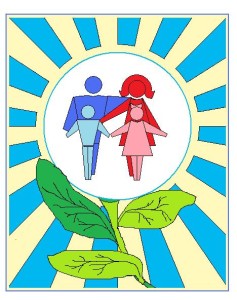 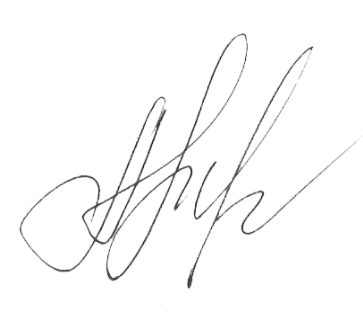 Директор МОУ ДО«ЦВР «Юность»__________ Ткачук А.В.План мероприятий по профилактике правонарушений на 2018 годЦель: совершенствование системы профилактики правонарушений среди подростков и молодежи города, учащихся школ, профессиональных учебных заведений.Задачи:формирование у подростков и молодежи системы ценностей, ориентированной на ведение образа жизни, соответствующего нормам общества;развитие деятельности ЦВР «Юность» по совершенствованию системы профилактики правонарушений и патриотического воспитания обучающихся;повышение потенциала семьи в вопросах профилактики правонарушений и наркомании;обеспечение максимальной занятости и активной деятельности, обучающихся в молодежном правоохранительном движении;обеспечение информационно-пропагандистской деятельности по формированию привлекательности молодежного правоохранительного движения и системы здорового образа жизни.Исп. Свириденко Н.В., заместитель директора по УВР, тел.  59-56-58№МероприятияСрок реализации (периодичность)ОтветственныйПрофилактическо-организационная работаПрофилактическо-организационная работаПрофилактическо-организационная работаПрофилактическо-организационная работа1Составление списков обучающихся, состоящих на учете в ПДН, формирование банка данных учащихся из семей, находящихся в социально-опасном положениисентябрь - октябрьКосова С.В.2Информирование и привлечение для занятия в объединениях Центра и участия в мероприятиях подростков, из семей, находящихся в трудной жизненной ситуации, состоящих на внутришкольном учете, на учете в ПДН в течение годаКосова С.В.3Организация встреч подростков и родителей со инспектором ПДН, инспекторами ГИБДД, специалистами соц. служб, врачами-специалистамив течение года (не реже 1 раза в месяц) по плану совместной работыКосова С.В.4Участие в заседаниях Совета профилактики правонарушений среди несовершеннолетнихежемесячно (по плану работы КДН)Косова С.В.5Участие в выездных рейдах комиссии по делам несовершеннолетнихКосова С.В.6Организация совместной работы с органами исполнения судебных наказаний по привлечению осужденных подростков и молодых людей к исправительным и общественным работамв течение года по отдельному плануКосова С.В.7Набор учащихся профессиональных учебных заведений в объединение правоохранительной направленности «Дружина»сентябрь-октябрьКосова С.В.8Организация и работа по наполнению экспозиции молодежного интерактивного музея «Статус»в течение годаКосова С.В.9Проведение Дня защиты детей от ЧС (конкурс плакатов, беседы «Дествия учащихся в ЧС», объявление сигнала «Тревога», мастер-класс по применению огнетушителя, «Безопасная эстафета»)(кружковцы младшее, среднее, старшее звено)17-18.04.2018Заместители директора, педагогиСпортивно-массовая работа на жилмассивеСпортивно-массовая работа на жилмассивеСпортивно-массовая работа на жилмассивеСпортивно-массовая работа на жилмассиве1Традиционный турнир по дворовому футболу «Морозко 2018» (980 чел.)13.01-15.03Козлов Э.В., Лагунов В.В.2Чемпионат по мини-бенди «Плетенный мяч» среди команд жилмассива Центрального окургафевраль Лагунов В.В., Тимаев В.Х.3Спартакиада по видам спорта в дни весенних каникул – 2018 (240 чел.) 26.03-01.04Козлов Э.В., Лагунов В.В.4Традиционный турнир по дворовому мини-футболу «Весенний марафон – 2018» (660 чел.)19.05-27.05Козлов Э.В., Лагунов В.В.5Традиционный турнир по дворовому футболу «Лига города Юности» - 2018 (900 чел.)30.06-18.08Козлов Э.В., Лагунов В.В.6Финал кубка «Семья, футбол и я- 2018» (400 чел.)07.07-14.07Козлов Э.В., Лагунов В.В.7Соревнования по видам спорта «День строителя» (200 чел.)05.08-11.08Козлов Э.В.8Турнир по пляжному футболу, посвященный Дню физкультурника (240 чел.)12.08.2018Козлов Э.В.9Традиционный турнир по дворовому мини-футболу «Кубок летних каникул – 2018» в рамках акции «Помоги собраться в школу» (840 чел.)18.08-26.08Козлов Э.В., Лагунов В.В.10Спартакиада по видам спорта, посвященная дню основания СК «Резерв» (300 чел.)15-16.09Козлов Э.В.11Традиционный турнир по дворовому футболу «Золотая осень – 2018» (1020 чел.)17.09-28.10Козлов Э.В., Лагунов В.В.Спартакиада по видам спорта в дни осенних каникул (280 чел.)29.10-05.11Козлов Э.В., Лагунов В.В.12V турнир памяти Константина Долуденко (200 чел.)17.11.2018Козлов Э.В., Лагунов В.В.13Традиционный турнир по комическому дворовому футболу «Футбол в валенках» (200 чел.)29.12.2018Козлов Э.В., Лагунов В.В.Организация досуга обучающихсяОрганизация досуга обучающихсяОрганизация досуга обучающихсяОрганизация досуга обучающихся1Дни открытых дверей в ВТК им. А.В. Суворова для учащихся школ и СУЗов (в рамках двухмесячника по военно-патриотическому воспитанию)по отдельному графикуПивоваров Ю.Н., Помчалова Т.А.2Тематическая игровая программа для учащихся Центра «В поисках Татьяны»25.01.2018Редькина Н.В.3Экскурсии в Музей славы МВДфевраль4Акция «Посылка солдату»январь-февральКосова С.В., Редькина Н.В.5Спортивно-игровые программы для школьниковв течение года по заявкам школРедькина Н.В., педагоги-организаторы6Проведение отборочного этапа городской интеллектуальной игры для учащихся школ «Игра стлов»31.01 - 01.02.2018Кириллов Г.Ф., Зайцева А.И.7Тематическая игровая программа для учащихся Центра «Браво, защитники!»21.02.2018Редькина Н.В.8Конкурс патриотической песни среди детей и молодежи «Виктория»февральБаталов И.В., Зайцева А.И.9Праздник двора на жилмассиве Центра «Юность» «Масленица»17.02.2018Кириллов Г.Ф., Редькина Н.В.10Межрайонный  конкурс «Защитницы Отечества» среди курсанток военно-патриотических объединений и клубовфевраль-мартПомчалова Т.А.11Спортивные состязания, игровые программы  на зимней  площадке для школ ЦОмартРедькина Н.В., Косова С.В.12Проведение окружного отборочного тура Городского конкурса агитбригад «На всякий пожарный случай!»мартКириллов Г.Ф.13Тематическая игровая программа для учащихся Центра «Путь к звездам», посвященная Дню космонавтикиапрельРедькина Н.В.14«Открытый показ» - просмотр и обсуждение фильмов о Великой Отечественной войнеапрель-майРуина А.Ю.15Конкурсно-игровая программа «Знай правила движения как таблицу умножения» для школьников и кружковцевапрельРедькина Н.В.16Тематическая празднично-игровая программа для учащихся Центра «Гордимся славою своих  дедов», посвященная Дню ПобедымайРедькина Н.В.17Праздник двора на жилмассиве Привокзального микрорайона «Этот День Победы!»майКириллов Г.Ф, Редькина Н.В.18Фестиваль воздушных змеев «На крыльях детства»31.05.2018Баталов И.В.19Праздник Детства – концертно-развлекательная программа, посвященная Дню защиты детей для жителей Привокзального микрорайона, учащихся школ, пришкольных лагерей01.06.2018Педагоги-организаторы20Литературная гостиная для участников летнего лагеря с дневным пребыванием «Уходили мальчишки», посвященная Дню памяти и скорби22.06.2018Руина А.Ю.21«Открытый показ» - просмотр и обсуждение фильма «А завтра была война»21.06.2018Руина А.Ю.22Дни открытых дверей и свободного посещения занятий в объединениях Центра «Юность открывает двери!»3-7.09.2018Педагоги-организаторы, педагоги доп. образования23Молодёжный WEEKEND «ТОЧКА ПРИТЯЖЕНИЯ» праздничная программа на жилмассиве, показательные выступления учащихся объединений Центра, мастер-классы, пробные занятия, презентация молодежных программ и проектов. (Участники: жители Привокзального микрорайона, учащаяся и работающая молодежь города) 15.09.2018Педагоги-организаторы, педагоги доп. образования24«Центр для всех» - день открытых дверей для учащихся, состоящих на ВШУ, ПДН, из семей, находящихся в трудной жизненной ситуацииноябрь25городской фотоконкурс «Край глазами молодежи», посвященная Дню рождения Хабаровского краясентябрь-октябрьБаталов И.В.26Ежегодный городской конкурс чтецов «Поэзия родного края»октябрьКуракина Е.Н.27Викторина правоохранительной направленности для учащихся, посвященная Дню ОВДноябрьКосова С.В.28"День рекордов" - конкурсно-игровая программа для подростков, состоящих на проф. учете комиссии ПДНноябрьКосова С.В.Временная занятость несовершеннолетних, трудоустройство подростков, профориентацияВременная занятость несовершеннолетних, трудоустройство подростков, профориентацияВременная занятость несовершеннолетних, трудоустройство подростков, профориентацияВременная занятость несовершеннолетних, трудоустройство подростков, профориентация1Формирование банка данных подростков, желающих трудоустроиться в летний периодв течение годаКуракина Е.Н.2Круглый стол «Куда пойти учиться?» для школьников март (по заявкам_Куракина Е.Н.3Работа с предприятиями и учреждениями города по организации временных рабочих мест для подростков на летний периодфевраль-июльКуракина Е.Н.4Проведение бесед и мастер-классов «Финансовая грамотность для подростков»апрельКуракина Е.Н.5Индивидуальные консультации для подростков по трудоустройствумарт-сентябрьКуракина Е.Н.6Организация  общественных работ и контроль посещаемости условно-осужденными подростками, находящимися на учете КДНПо направлениям в течение годаКосова С.В.7Интерактивные игры, тренинги и мастер-классы по профориентацииВ течение годаКуракина Е.Н.8Ведение блога «Занятость и трудоустройство»В течение годаКуракина Е.Н.Работа с родителямиРабота с родителямиРабота с родителямиРабота с родителями1Проведение профилактических бесед на родительских собраниях в объединениях Центра, в школахв течение года по заявкам педагоговКосова С.В.2Информирование родителей о направлениях работы Центра «Юность», порядке приема в объединения и участия в мероприятиях на общешкольных родительских собранияхв течение года по приглашению школ Косова С.В.3Разъяснение порядка трудоустройства несовершеннолетних, консультационная помощь (индивидуальные консультации, выступления на родительских собраниях)в течение годаКуракина Е.Н.4Фестиваль семейного творчества «Время чудес» (в рамках Недели Добрых дел)майЗайцева А.И.5Дни открытых дверей и развлекательные мероприятия для выпускников начальной школы учащихся и родителей «Территория открытий»майРедькина Н.В.6Проведение организационных родительских собраний в объединениях ЦентрасентябрьПедагоги ЦВР «Юность»7День открытых дверей «Встречайте, МАМА!», посвященный Дню матери (родительская конференция, мастер-классы, концертная программа)ноябрьКуракина Е.Н.Баталов И.В.Работа молодежного общественного объединения правоохранительной направленности «Дружина»Работа молодежного общественного объединения правоохранительной направленности «Дружина»Работа молодежного общественного объединения правоохранительной направленности «Дружина»Работа молодежного общественного объединения правоохранительной направленности «Дружина»1Организационные собранияежемесячноКосова С.В.2Встречи с сотрудниками ОП – 1 по правовым вопросамежемесячноКосова С.В.3Участие в рейдовых мероприятиях совместно с ОП -1 в течение года по согласованию с Управлением УВДКосов С.В.4Акция «Остров безопасности»октябрьКосова С.В.Работа волонтерских отрядов, благотворительные акции, общественно-полезная деятельностьРабота волонтерских отрядов, благотворительные акции, общественно-полезная деятельностьРабота волонтерских отрядов, благотворительные акции, общественно-полезная деятельностьРабота волонтерских отрядов, благотворительные акции, общественно-полезная деятельность1Совместная акция с региональным отделением ВО «Красный крест», посвященная Дню борьбы с туберкулезом «Белая ромашка»мартКуракина Е.Н.2Реализация проекта по работе с глухими и слабослышащими людьми «Театр на ладони»январь-апрельСоболевская Л.В., Руина А.Ю.3Участив санитарной очистке города в рамках экологического двухмесячника, проведение субботника (студенты, работающая молодежь)апрель-майЮрченко О.Л.4Участие во всероссийской акции «Неделя добра» (старшие школьники, студенты)25-29.04.2018Педагоги-организаторы5Городская благотворительная акция «Цветик-семицветик»апрельКуракина Е.Н.6Акция «Мы вас слышим!» (для слабослышаших инвалидов) (посещение городских музеев)апрельСоболевская Л.В.7Городская акция «Георгиевская ленточка» майПомчалова Т.А., объединение «волонтеры Победы»8Городская акция «Трамвай Победы»Баталов И.В.Соболевская Л.В.9Реализация проекта «Чистые правила» февраль-декабрьЗайцева А.И.10Городская акция «Муаровая ленточка» сентябрьПомчалова Т.А., объединение «волонтеры Победы»11Городская акция «Чистые игры»октябрьЗайцева А.И.12Обучающий семинар для волонтеров «Школа волонтерских технологий»ноябрьСоболевская Л.В.